                          Проект внесенглавой администрации МО«Лесколовское сельское поселение»А.Г. Ананян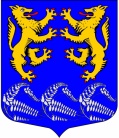                                                                СОВЕТ ДЕПУТАТОВМУНИЦИПАЛЬНОГО ОБРАЗОВАНИЕ«ЛЕСКОЛОВСКОЕ СЕЛЬСКОЕ ПОСЕЛЕНИЕ»ВСЕВОЛОЖСКОГО МУНИЦИПАЛЬНОГО РАЙОНАЛЕНИНГРАДСКОЙ ОБЛАСТИРЕШЕНИЕ«_» ___ 2017 года                                                                                     № дер. Верхние Осельки                                                                                                  Об утверждении  организационной структуры администрации муниципального образования «Лесколовское сельское поселение» Всеволожского муниципального района Ленинградской областиЗаслушав  главу администрации муниципального образования «Лесколовское сельское поселение» Всеволожского муниципального района Ленинградской области  А.Г. Ананян и  в соответствии с п.2.10. статьи 20 Устава муниципального образования «Лесколовское сельское поселение» Всеволожского муниципального района Ленинградской области, совет депутатов  принял РЕШЕНИЕ:1. Утвердить организационную структуру администрации муниципального образования «Лесколовское сельское поселение» Всеволожского муниципального района Ленинградской области согласно Приложению.2.Переименовать должность «ведущий специалист-архитектор» на должность «ведущий специалист в сфере закупок».3. Должность «ведущий специалист в сфере закупок» ввести в структуру  сектора по экономике, бухгалтерскому учету и отчетности администрации.4.Решение совета депутатов от 12.09.2013 №32 «О внесении изменений в структуру администрации муниципального образования «Лесколовское сельское поселение»Всеволожского муниципального района Ленинградской области» считать утратившим силу. 5.Опубликовать настоящее решение в газете «Лесколовские вести» и на официальном сайте муниципального образования в сети «Интернет».6.Настоящее решение вступает в силу после его официального опубликования.   7.Контроль исполнения решения возложить на главу муниципального образования.Глава муниципального образования                                                А.Л.Михеев                                                                   Главе муниципального образования                                                                   «Лесколовское сельское поселение»                                                              Всеволожского муниципального района                                                                                      Ленинградской области                                                                                                        А.Л. Михееву                                                  Заключениена проект решения «Об утверждении организационной структуры администрации муниципального образования «Лесколовское сельское поселение» Всеволожского муниципального района Ленинградской области »        На основании Федерального закона от  06 октября 2003 г. №131-ФЗ «Об общих принципах организации местного самоуправления в Российской Федерации», Устава муниципального образования «Лесколовское сельское поселение» Всеволожского муниципального района Ленинградской области представляется  проект решения совета депутатов «Об утверждении организационной структуры администрации муниципального образования «Лесколовское сельское поселение» Всеволожского муниципального района Ленинградской области ».  Принятие указанного решения находится в компетенции совета депутатов муниципального образования. Главный специалист - юрист                                                     Е.В. Белякова                                                                                                   Заключение     по результатам проведения антикоррупционной экспертизы«__»  октябрь_2017 г       В соответствии с  Федеральным законом от 17 июля 2009 г. №172-ФЗ «Об антикоррупционной экспертизе нормативных правовых актов и проектов нормативных  правовых актов», Федеральным законом от 25 декабря 2008 г№273-ФЗ «О противодействии коррупции», Положением о порядке проведения антикоррупционной экспертизы муниципальных нормативных правовых актов администрации муниципального образования «Лесколовское сельское поселение» Всеволожского муниципального района Ленинградской области и проектов нормативных правовых актов,  утвержденным постановлением администрации от 13.09.2011г.№122 проведена антикоррупционная экспертиза проекта решения совета депутатов «Об утверждении организационной структуры администрации муниципального образования «Лесколовское сельское поселение» Всеволожского муниципального района Ленинградской области»  (далее - Проект), предоставленного  администрацией  муниципального образования «Лесколовское сельское поселение» для рассмотрения и утверждения советом депутатов, в целях выявления в нем  коррупциогенных факторов и их последующего устранения. В представленном  Проекте  коррупционные факторы не выявлены.Главный специалист - юрист                                                  Е.В. Белякова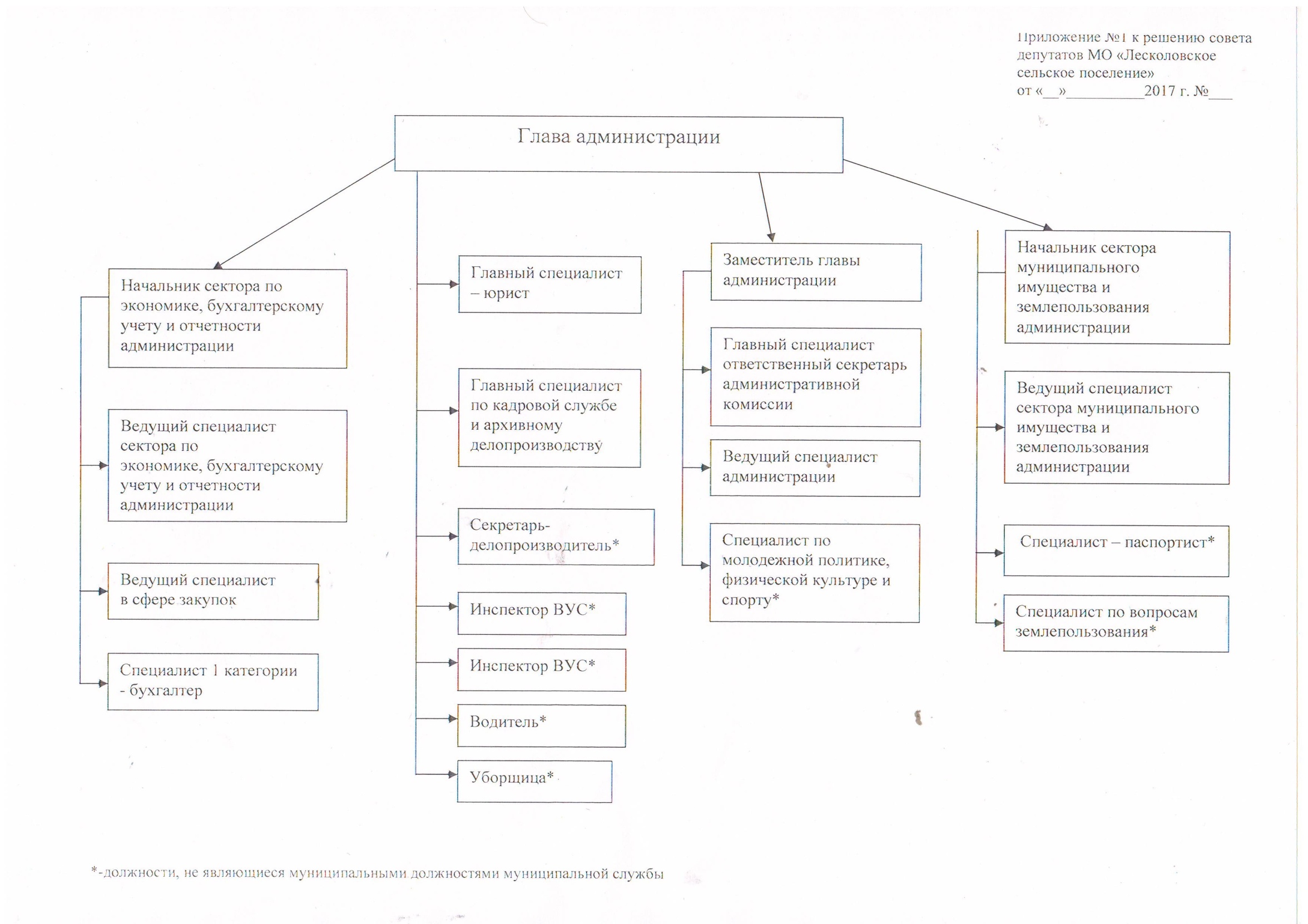 